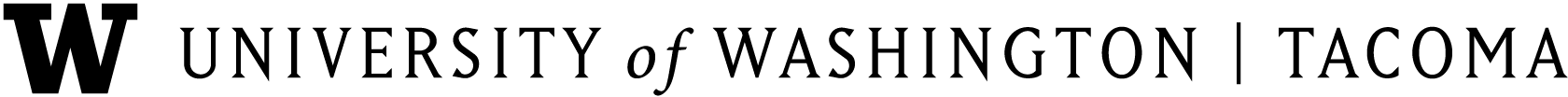 Office of Undergraduate EducationTCORE 133: Social Sciences (Individuals and Society)  “Extraction of Labor, Externalization of Care”InstructorTanya Grace Velasquez, M.A., Interdisciplinary Arts and SciencesCourse Description Extraction of Labor, Externalization of CareStudents will use their sociological imaginations to examine the experiences of migrant farmworkers in the Pacific Northwest and learn why their suffering is a public problem, exploring how their experiences are situated in a larger, complex global system of labor exploitation. We will consider how knowledge is produced and for what purpose. Students will use a critical lens to ask three important questions about social issues and public problems: Who has the power to decide? The power to act? And the power to control resources? And finally students will situate themselves in the context of the issues presented by contributing to existing knowledge and advocating for social change.Required Texts You MUST bring assigned readings to class each day so we can reference the material together.1.)   Holmes, S. Fresh fruit, broken bodies: Migrant farmworkers in the United States,         2014 (Holmes).2.)  Selected Readings on Canvas in Weekly Modules (Canvas).What is Core? The Core program consists of a coordinated series of courses that represent the various disciplines in the university.  This course, along with the others in your cohort, fulfills one of the university’s general education requirements in each of the areas of knowledge plus composition.  The courses are designed to both support and challenge you to develop the critical thinking, writing, research, and analytical skills you’ll need at UWT while introducing you to relevant topics in the social sciences, humanities, and sciences.Core Learning ObjectivesIn Core Coursework, you will practice:   Formulating and sustaining an original thesis-driven argument in both written and verbal  communication. Expressing ideas in writing and speaking in order to synthesize and evaluate  information before presenting it. Entering and placing yourself into an existing dialogue or discourse (intellectual, political,   sociological, etc.). Identifying, analyzing, summarizing, and representing the key elements of a text. Thinking outside of cultural norms and values, including your own perspective, to critically   engage the larger world. Analyzing the ethical implications of actions on the part of individuals and institutions. Approaching complex issues by taking a large question and breaking it down into  manageable pieces. Making meaningful connections among assignments and readings in order to develop a  sense of the “big picture.” Collecting, evaluating, and analyzing information and resources to expand social issues, solve  problems or answer questions.Specific Course Learning ObjectivesStudents who complete this course will:Gain an introductory understanding of social science objectives, research methods and theories. Acquire skills and familiarity with modes of questioning from diverse disciplinary perspectives to access, interpret, analyze, reason and synthesize information. Develop pre-writing practices that involve reflective thinking, reading for meaning and critical inquiry. Engage in oral and written communication to present and critically reflect on the way in which social knowledge is constructed and our individual roles in relationship to that knowledge. Course StructureClass sessions may include lectures; large and small group discussions; group activities; film viewing and presentations by students. There will be occasional in-class writing assignments, presentations and group activities that cannot be made up due to absences.  Grading Summary Participation (In-class activities)							 100 ptsClassroom Seminars 									 200 ptsHomework 										 200 ptsExam											 200 ptsFinal Paper 										 300 pts____________________________________________________________________________Total points possible									1000 ptsClassroom SeminarOur classroom Seminar is a time for you to reflect on the reading and your relationship to the issues presented in the texts. Your instructor will begin the seminar with prompts but it’s your responsibility to come to class ready to share and engage. For more information about how to prepare, see the SEMINAR GUIDELINES posted on Canvas. Each week you will participate in a student led discussion which means developing your own questions about the reading, highlighting passages and quotes and working towards an interpretation (not a summary) of the author’s intent…and finally, discussing the relevance of the material. Everyone is responsible for participating in Seminar according to the guidelines and will be assessed accordingly. Writing GuidelinesAPA is the most common writing format in the social sciences. http://www.apastyle.org/ All written submissions MUST be typed, 12 size font, Times New Roman, 1- inch margins, double-spaced. This is the standard.  PaperYou will be responsible for an 8 - 10 page research paper, not including cover page and reference page. Details will be shared in class. HomeworkHomework assignments are designed to support the developmental learning process that occurs when studying the social sciences and your engagement with the course learning outcomes. The point of the homework is to increase your critical thinking skills as you move from personal opinion to informed analysis. Unless stated by your instructor, all homework must be typed and double spaced, using standard APA guidelines; and submitted on Canvas electronically. Extra Credit Extra-credit opportunities may be made available throughout the quarter at the instructor’s discretion. Extra credit may also be awarded for exceptional contributions to class discussions, which includes a demonstrated understanding and integration of the “challenge” reads.Late Work Life happens and successful time management is a life-long challenge we all work towards. While I will not award full-credit for late work, I will accept your work for some credit. Please no email submissions though. Everything must be submitted on Canvas unless otherwise stated by your instructor. AssessmentOverall your work in class and your written assignments should reflect the following: Readings/films – it is important that you do all the assigned reading. The texts provide examples of the theories, concepts, and/or themes we will explore throughout the course. Questions about the assigned readings are to ensure that you are reading closely (comprehension and critical thinking).Lecture/discussion – please take notes and listen carefully for main concepts and themes. Often new knowledge emerges from rich and thoughtful classroom dialogue (analysis and synthesis).Application – be prepared to describe how you will apply your new knowledge and analytical skills (reflection and integration; move from personal opinion to informed analysis).E-mail Policy Please write to my UW email account; it is the most effective way to contact me other than office visits.  I try my best to respond within 24 hours. When in doubt don’t hesitate, please write with questions, requests for an appointment or notifications about illnesses/absences, etc. DO NOT WRITE TO MY CANVAS EMAIL.Academic Standards/PlagiarismAll student work must be free of plagiarism. A major part of your experience in the class will be reading, synthesizing, and applying the knowledge and ideas of others. It’s imperative that you give credit where credit is due. Other’s ideas are regarded as intellectual property. To plagiarize is to copy and to pass off, as your own ideas, the writing or works of another. In academia, plagiarism is no less serious than vandalism or assault. Ignorance of proper documentation procedures is the usual cause of plagiarism but it doesn’t excuse the act. http://www.tacoma.washington.edu/ias/advising/ug/academic_honesty.cfm     Office VisitsI strongly encourage you to visit during office hours. It’s a time we set aside to answer specific questions and discuss the course material in more depth.  Also, it’s an opportunity to discuss career pathways and choosing a major. More than one office visit is encouraged and welcomed anytime or by appointment.Letters of Recommendation When you have completed TWO classes with me and earned a 3.0 or higher in each, I will consider writing a letter of recommendation when appropriate. CollaborationYou are strongly encouraged to form study groups. Group study often results in accelerated learning, but only when each student takes responsibility for mastering all the material in order to fully participate in a study group with reciprocal benefits. Additionally, you will be required to participate in groups. This kind of work requires careful division of responsibility and careful coordination to control the quality of the final product. Collective work can quickly degenerate if individuals see it as a way to get through an assignment with the least amount of effort. Please note that group work calls for a different kind of effort, not less of it. SnacksBeverages and snacks are allowed in class. Please notify the instructor if you have a food allergy or religious observation/restriction that needs to be considered. Perfume and DeodorantsSome students have allergies to perfumes. Others wear deodorants and hair products with strong fragrances. It is your prerogative to do so, but please cooperate with the classroom seating assignment so those with allergies are not overexposed. This syllabus is a general guide for our course of study and may be subject to change.        Class Timesand LocationMonday, Wednesday, Friday9: 30 a.m. – 10:50 a.m.Bldg. & Room: TLB 115            GWP 233Office Hours(also by appt.)Monday and Friday12:30 – 2:00 p.m.       Contact Info.Email: iamtanya@uw.eduplease include TCORE 103 in the subject lineMsg. Ph. (253) 692-5847DateTopicReadings to complete BEFORE or DURING class Homework(Week 1)Wed.Sept. 26Introduction, Participation Guidelines &QuestionnaireReview Syllabus and CANVAS site; open all sectionsFri.Sept. 28Community Building ActivitiesIntroduce Course SubjectCanvas: “A student guide to engaging constructively with social justice content…” (Sensoy and DiAngelo)www.16personalities.comComplete the test onlineCome to class with your four MBTI letters and a hard copy of the reading(Week 2)Mon.Oct. 1READING DAYCritical Thinking, Culture and THE SOCIOLOGICAL IMAGINATION“The Danger of a Single Story”Canvas:1.) “Critical Thinking, Critical Theory” 2.) “Socialization” Wed.Oct. 3Manifest DestinyThe U.S. war with MexicoRace the Power of Illusion, part 2Canvas:1.) “Foreigners in their native lands: the war against Mexico” (Takaki) Fri.Oct. 5Experience of Latino Migrants In North AmericaTrafficked in America (the Atlantic)HW #1 Due(Week 3)Mon.Oct. 8Library WorkshopLocation: WG 210Intro to exploring broad research topics: Why you don’t pick a thesis before you do the researchCanvas: “Messy Problems” (Bain)Know the “Reflective judgments about ill-structured problems; stages of development” from this readingWed.Oct. 10Harvest of Empire10 Myths about ImmigrationImmigrant eligibility documentCanvas: “El Norte: Up from Mexico…” (Takaki)“Statistics & Myths about Immigration” (Raskoff)“Why are so many migrants here in the first place?” (Belalia)Fri.Oct. 12Introduction to Fresh Fruit, Broken Bodies And SEMINAR guidelinesFFBB: Foreward, xi - xviiStudents must bring their textbook to class todayHW #2 DueVocabulary and Social Problems(Week 4)Mon.Oct. 15Library WorkshopLocation: WG 210Source Evaluation Wed.Oct. 17SEMINARCrossing the Border Illegally:Forced or Voluntary migration? Is it worth the risk?Dying to Live by Nevins, Democracy now, Operation GatekeeperFFBB: Ch. 1, Introduction, pg. 1 – 29Prep for SEMINARFri.Oct. 19What’s the problem? Who decides?Globalization and Economic NeoliberalismNew World BorderCanvas:1.) “Globalization: An Introduction” (2.) “NAFTA and SAPs” notes3.) “What is Neoliberalism”(Martinez and Garcia)4.) “Rethinking the NAFTA record” (Jordan and Sullivan)Challenge Read: “Market Globalization and Social Crisis” (Barlow) (Week 5) Mon.Oct. 22Library WorkshopLocation: WG 210Refining a Research QuestionFinal Paper Assignment GuidelinesHW #3 DueWed.Oct. 24Reading Day Canvas:1.) “The Invisibility of Oppression” (Sensoy and DiAngelo)FFBB: Ch. 2, “We are field workers”Fri.Oct. 26SEMINARCanvas (homework #4 reading):1.) “Racism”2.) “Racism as White Supremacy”3.) section of “Hegemony, ideology and power” (Sensoy & DiAngelo)Prep for SEMINAR(Week 6) Mon.Oct. 29Library WorkshopLocation: TLB 115Keeping Track of Sources; citation managerHW #4 dueWed.Oct. 31Nativism30 Days: Migration Fri.Nov. 2READING DAYRace and Gender Hierarchies“conjugated oppressions”FFBB: Ch. 3, “Segregation…”(Week 7)Mon.Nov. 5SEMINARRace and Gender Hierarchies“conjugated oppressions”FFBB: Ch. 3, “Segregation…”Prep for SEMINARWed.Nov. 7READING DAYSymbolic and Material ViolenceFFBB: Ch. 4, “How the Poor Suffer…” Fri.Nov. 9SEMINARSymbolic and Material Violence(guest lecturer) FFBB: Ch. 4, “How the Poor Suffer…”Prep for SEMINAR (Week 8)Mon.Nov. 12READING DAYIndividualism, Implicit bias, and Blaming the victimFFBB:  Ch. 5, Docs don’t know                         anythingHW #5 DueResearch ProposalWed.Nov. 14SEMINARFFBB:  Ch. 5, Docs don’t know                         anythingPrep for SEMINARFri.Nov. 16READING DAYEssentialism and the Criminalization of Undocumented MigrantsFFBB:  Ch. 6, Because they’re                         lower to the groundCanvas:  Challenge Read: “The ideological roots of the illegal as threat and the boundary as protector” (Nevins)(Week 9)Mon.Nov. 19SEMINAREssentialism and the Criminalization of Undocumented MigrantsFFBB:  Ch. 6, Because they’re                         lower to the groundCanvas:  Challenge Read: “Illegal people: How globalization creates migration and criminalizes immigrants” (Bacon)Prep for SEMINAR Wed.Nov. 21EXAM in-class“Help Wanted” political cartoon“Immigrations Border Enforcement Myth” (Ngai)“What part of legal immigration don’t you understand” (Flynn and Dalmia)Fri.Nov. 23Holiday(Week 10)Mon.Nov. 26The Costs of DeportationLost in Detention (Frontline)OrThe American Detention Machine (The Atlantic)Canvas:“As the Border Tightens Threat to the Winter Salad Bowl” (Jordan, WSJ)“Impact of Immigration on American Workers and Business” (Lewis, CHOICE)“How Trump radicalized ICE” (Foer)Wed.Nov. 28Social Change and SolidarityTraumatized at the Border (The Atlantic)East of SalinasFFBB: Ch. 7, ConclusionCanvas: (tentative)“Building Fences: Undocumented Immigration and Identity in a Small Border Town” (Martinez&Hardwick)Fri.Nov. 30WRITING DAY, APA citations, etc.Peer Review (Week 11)Mon.Dec. 3FINAL Paper DRAFT REVIEWIndividual AppointmentsDuring class periodWed.Dec. 5FINAL Paper DRAFT REVIEWIndividual AppointmentsDuring class periodFri.Dec. 7FINAL Paper dueHard copy to instructor and submit online (Canvas)